Mosses PackageFill in the blanks using the word bank below:LightBryophytesMinimizeTracheophytesReproduceWaterTransportLeavesList 5 requirement for life on landConstant supply of __________________Support for ____________________ to maximize exposure to ____________________________________________ nutrients from cell to cell____________________________ water loss____________________________ without waterWhat are the names of the two main phyla of land plants? a) __________________________ - moss, liverworts and hornwortsb) __________________________ - ferns and flowering plantsBryophytes1. What are two adaptations that enable bryophytes to live on land?2. Bryophytes are small plants that are easily overlooked; however, they are important because they were the first plants to live on land.a) Using our own words, explain how reproduction in bryophytes is similar to that in algae. Describe places you would most likely find bryophytes growing. Why are these places good for bryophytes? b) What is different about the moss life cycle from algae?c) Describe a place in which you would probably not find bryophytes growing.  Explain why bryophytes would not grow in this place. 3. Label the structures using the word bankZygoteSpermCapsuleArchegoniumAntheridiumSporangiumprotonema GametophyteSporophyteSpores Developing sporophyteGerminating spore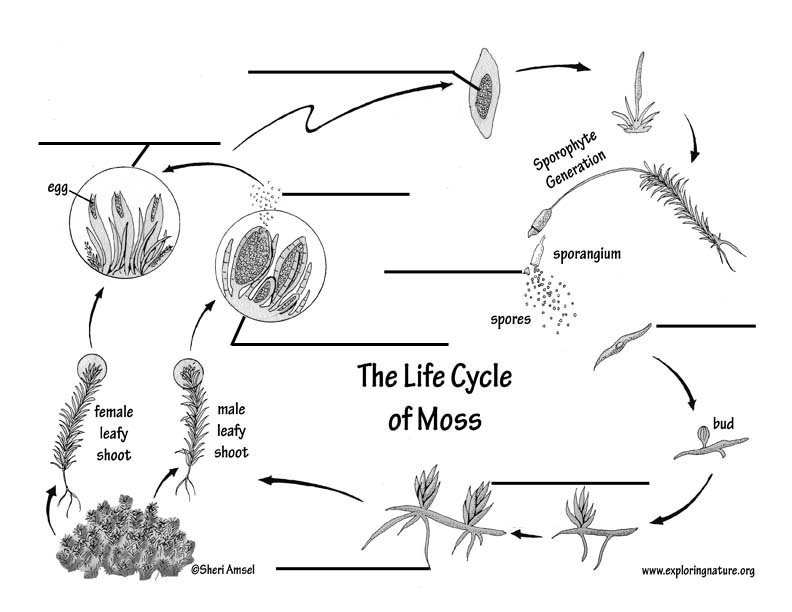 4. Put the statements below in correct order: D______________________A - Zygote develops in archegoniumB - capsule releases sporesC - Sperm produced in antheridiumD - Mature gametophyte possesses reproductive structure at its tipsE - Sperm swims to archegonium and fertilizes egg  2N zygoteF - Mature sporophyte grow on gametophyte, n spores develop in capsuleG - Spores lands and develops into a protonema  gametophyteH - Zygote  sporophyte ( in archegonium) MossLiverwortsHornwortsDominant GenerationGametophyteCharacteristics/ FeaturesSketch